Профессиональное образовательное учреждение«Колледж права и экономики»М. Н. МАКЕЕВАРАБОЧАЯ ТЕТРАДЬПО ЛИТЕРАТУРЕ(II ПОЛОВИНА XIX ВЕКА)Челябинск2015Профессиональное образовательное учреждение«Колледж права и экономики»М. Н. МАКЕЕВАРАБОЧАЯ ТЕТРАДЬПО ЛИТЕРАТУРЕ(II ПОЛОВИНА XIX ВЕКА)Челябинск2015СОДЕРЖАНИЕПояснительная записка…………………………………………….  4А. Н. Островский…………………………………………………...  5И. А. Гончаров……………………………………………………...  9И. С. Тургенев………………………………………………………  11Ф. И. Тютчев………………………………………………………..  13А. А. Фет……………………………………………………………  15Н. А. Некрасов……………………………………………………..  17М. Е. Салтыков – Щедрин…………………………………………  19Ф. М. Достоевский…………………………………………………  21Л. Н. Толстой……………………………………………………….  25А. П. Чехов………………………………………………………….  30Глоссарий……………………………………………………………  34ПОЯСНИТЕЛЬНАЯ ЗАПИСКА     Рабочая тетрадь включает материал, начиная со второй половины XIX века (творчество А. Н. Островского) и заканчивая русской литературой конца XIX века - начала XX века (творчество А. П. Чехова).      Данное пособие включает в себя анализ литературных произведений, задания для самостоятельной работы, творческие задания, которые направлены на развитие логического и творческого мышления, глоссарий.           Александр Николаевич Островский  (1823-1886)                                                                     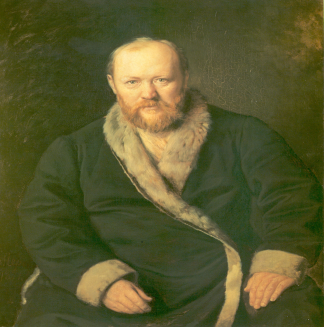 Заполнить таблицу № 1                                                                                          Таблица - Город КалиновКак вы понимаете название произведения А. Н. Островского «Гроза»?________________________________________________________________________________________________________________________________________________________________________________________________________________________________________________________________________________________________________________________________________________________________________________________________________________________________________________________________________________________________________________________________________________Как герои пьесы относятся к грозе? Почему?__________________________________________________________________________________________________________________________________________________________________________________________________________________________________________________________________________________________________________________________________________________________________________________________________________________________________________________________________________________________________________________________________________________________________________________________________________________Каковы нравы в доме Кабановых? ____________________________________________________________________________________________________________________________________________________________________________________________________________________________________________________________________________________________________________________________________________________________________________________________________________________________________________________________________________________________________________________________________________________________________________________________________________________________________________________________________________________Что отличает Катерину от обывателей города Калинова?________________________________________________________________________________________________________________________________________________________________________________________________________________________________________________________________________________________________________________________________________________________________________________________________________________________________________________________________________________________________________________________________________________     6. Случайна ли гибель Катерины? Можно ли было её избежать?________________________________________________________________________________________________________________________________________________________________________________________________________________________________________________________________________________________________________________________________________________________________________________________________________________________________________________________________________________________________________________________________________________________________________________________________________________________________________________________________________________________________________________________________________________________________________________________________Прочитать фрагмент из драмы А. Н. Островского «Гроза». Объяснить смысл данного текста, чувства персонажей, мотивы поведения, определить роль художественных средств изобразительности.Драма «Гроза». Фрагмент. Действие 2, явление 1.Глаша (собирает платье в узлы) и Феклуша (входит).Феклуша. Милая девушка, всё-то ты за работой! Что делаешь, милая?Глаша. Хозяина в дорогу собираю.Феклуша. Аль едет куда свет наш?Глаша. Едет.Феклуша. Надолго, милая, едет?Глаша. Нет, не надолго.Феклуша. Ну, скатертью ему дорога! А что хозяйка-то станет выть аль нет?Глаша. Уж не знаю, как тебе сказать.Феклуша. Да она у вас воет когда?Глаша. Не слыхать что-то.Феклуша. Уж больно я люблю, милая девушка, слушать, коли кто хорошо воет-то!Молчание.А вы, девушка, за убогой-то присматривайте, не стянула б чего.Глаша. Кто вас разберёт, все вы друг на друга клеплете. Что вам ладно-то не живётся? Уж у нас ли, кажется, вам, странным, не житьё, а вы всё ссоритесь да перекоряетесь; греха-то вы не боитесь.Феклуша. Нельзя, матушка, без греха: в миру живём. Вот что я тебе скажу, милая девушка: вас, простых людей, каждого один враг смущает, а к нам, странным людям, к кому шесть, к кому двенадцать приставлено; вот и надобно их всех побороть. Трудно, милая девушка!Глаша. Отчего ж к вам так много?Феклуша. Это, матушка, враг-то из ненависти на нас, что жизнь такую праведную ведём. А я, милая девушка, не вздорная, за мной этого греха нет. Один грех за мной есть, точно; я сама знаю, что есть. Сладко поесть люблю. Ну так что ж! По немощи моей господь посылает.Глаша. А ты, Феклуша, далеко ходила?Феклуша. Нет, милая. Я, по своей немощи, далеко не ходила; а слыхать – много слыхала. Говорят, такие страны есть, милая девушка, где и царей-то нет православных, а салтаны землёй правят. В одной земле сидит на троне царь Махнут турецкий, а в другой – салтан Махнут персидский; и суд творят они, милая девушка, надо всеми людьми, и что не судят они, всё неправильно. И не могут они, милая, ни одного дела рассудить праведно, такой уж им предел положен. У нас закон праведный, а у них, милая, неправедный; что по нашему закону так выходит, а по ихнему всё напротив. И все судьи у них, в ихних странах, тоже все неправедные; так им, милая девушка, и в просьбах пишут: «Суди меня, судья неправедный!» А то есть ещё земля, где все люди с песьими головами.Глаша. Отчего ж так, с песьими?Феклуша. За неверность. Пойду я, милая девушка, по купечеству поброжу: не будет ли чего на бедность. Прощай покудова!Глаша. Прощай!Феклуша уходит.Вот ещё какие земли есть! Каких-то, каких-то чудес на свете нет! А мы тут сидим, ничего не знаем. Ещё хорошо, что добрые люди есть; нет-нет да и услышишь, что на белом свету делается; а то бы так дураками и померли.Входят Катерина и Варвара.____________________________________________________________________________________________________________________________________________________________________________________________________________________________________________________________________________________________________________________________________________________________________________________________________________________________________________________________________________________________________________________________________________________________________________________________________________________________________________________________________________________________________________________________________________________________________________________________________________________________________________________________________________________________________________________________________________________________________________________________________________________________________________________________________________________________________________________________________________________________________________________________________________________________________________________________________________________________________________________________________________________________________________________________________________________________________________________________________________________________________________________________________________________________________________________________________________________________________________________________________________________________________________________________________________________________________________________________________________________________________________________________________________________________________________________________________________________________________________________________________________________________________________________Иван Александрович Гончаров(1812 -1891)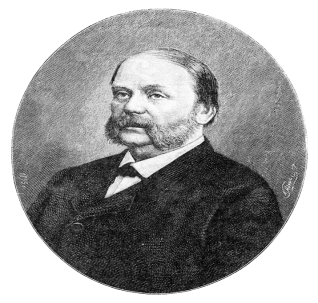 Заполнить таблицу  № 2                                                                                   Таблица - Обломов и ШтольцОписать историю любви Ильи Обломова и Ольги Ильинской.__________________________________________________________________________________________________________________________________________________________________________________________________________________________________________________________________________________________________________________________________________________________________________________________________________________________________________________________________________________________________________________________________________________________________________________________________________________________________________________________________________________________________________________________________________________________________________________________________________________________________________________________________________________________________________________________________________________________________________________________________________________________________________________________________________________________________________________________________________________________________Почему Обломов выбрал Агафью Матвеевну Пшеницыну?____________________________________________________________________________________________________________________________________________________________________________________________________________________________________________________________________________________________________________________________________________________________________________________________________________________________________________________________________________________________________________________________________________________________________________________________________________________________________________________________________________________Как вы понимаете термин «обломовщина»?____________________________________________________________________________________________________________________________________________________________________________________________________________________________________________________________________________________________________________________________________________________________________________________________________________________________________________________________________________________________________________________________________________________________________________________________________________________________________________________________________________________Иван Сергеевич Тургенев(1818 – 1883)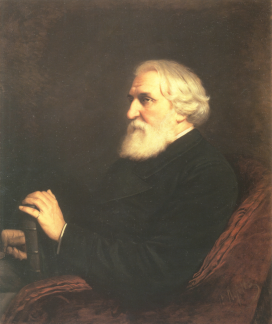 Чем характерна эпоха, в которой жил И. С. Тургенев? Как она отразилась в творчестве писателя?____________________________________________________________________________________________________________________________________________________________________________________________________________________________________________________________________________________________________________________________________________________________________________________________________________Заполнить таблицу № 3. Охарактеризовать главного героя.                                                                                            Таблица - БазаровЧто означает понятие «нигилизм»? Найти его определение в словаре.__________________________________________________________________________________________________________________________________________________________________________________________________________________________________________________________________________________________________________________________________________________________________________________________________________________________________________________________________________________________________________________________________________________________________________________________________________________________________________________________________________________________________________________________________________________________________________________________________________________________________________________________________________________________Почему роман назван «Отцы и дети»?__________________________________________________________________________________________________________________________________________________________________________________________________________________________________________________________________________________________________________________________________________________________________________________________________________________________________________________________________________________________________________________________________________________________________________________________________________________Почему роман «Отцы и дети» заканчивается смертью главного героя?____________________________________________________________________________________________________________________________________________________________________________________________________________________________________________________________________________________________________________________________________________________________________________________________________________________________________________________________________________________________________________________________________________________________________________________________________________________________________________________________________________________Фёдор Иванович Тютчев(1803 – 1873)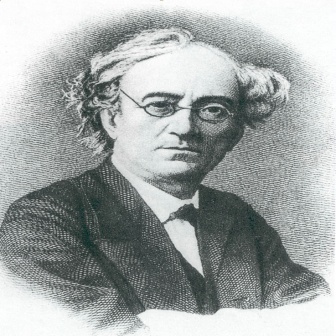 К. В. Пигарев, исследователь творчества Ф. И. Тютчева,  пишет, что поэт «любил сопоставлять то или иное явление природы с душевным состоянием человека». Выскажите своё мнение об этом, подтвердите свои слова примерами из стихотворений Ф. И. Тютчева.______________________________________________________________________________________________________________________________________________________________________________________________________________________________________________________________________________________________________________________________________________________________________________________________________________________________________________________________________________________________________________________________________________________________________________________________________________________________________________________________________________________________________________________________________________________________________________________________________________________________________________________________________________________________________________________________________________________________________________________________________________________________Выбрать понравившееся стихотворение Ф. И. Тютчева,  проанализировать его.__________________________________________________________________________________________________________________________________________________________________________________________________________________________________________________________________________________________________________________________________________________________________________________________________________________________________________________________________________________________________________________________________________________________________________________________________________________________________________________________________________________________________________________________________________________________________________________________________________________________________________________________________________________________________________________________________________________________________________________________________________________________________________________________________________________________________________________________________________________________________________________________________________________________________________________________________________________________________________________________________________________________________________________________________________________________________________________________________________________________________________________________________________________________________________________________________________________________________________________________________________________________________________________________________________________________________________________________________________________________________________________________________________________________________________________________________________________________________________________________________________________________________________________________________________________________________________________________________________________________________________________________________________________________________________________________________Афанасий Афанасьевич Фет(1820 – 1892)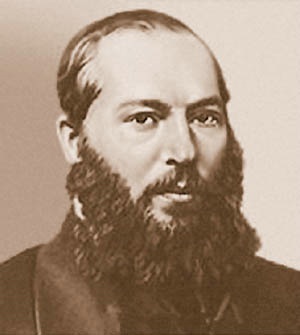 Заполнить таблицу № 4.                          Таблица – Краткая хроника жизни и творчества А. А. ФетаКаковы характерные особенности лирики А. А. Фета? (На примере анализа нескольких стихотворений).__________________________________________________________________________________________________________________________________________________________________________________________________________________________________________________________________________________________________________________________________________________________________________________________________________________________________________________________________________________________________________________________________________________________________________________________________________________________________________________________________________________________________________________________________________________________________________________________________________________________________________________________________________________________________________________________________________________________________________________________________________________________________________________________________________________________________________________________________________________________________________________________________________________________________________________________________________________________________________________________________________________________________________________________________________________________________________________________________________________________________________________________________________________________________________________________________________________________________________________________________________________________________________________________________________________________________________________________________________________________________________________________________________________________________________________________________________________________________________________________ ______________________________________________________________________________________________________________________________________________________________________________________________________________________________________________________________________________________________________________________________________________________________________________________________________________________________________________________________________________________________________________________________________________________________________________________________________________________________________________________________________________________________________________________________________________________Николай Алексеевич Некрасов(1821 – 1878)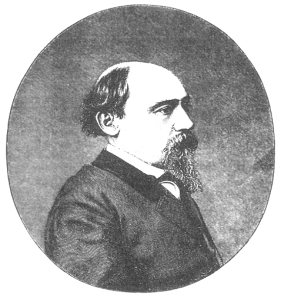 Прочитать стихотворение «В дороге». Объяснить общий смысл стихотворения, определить роль художественных средств изобразительности, объяснить мотивы поведения, чувства героев.______________________________________________________________________________________________________________________________________________________________________________________________________________________________________________________________________________________________________________________________________________________________________________________________________________________________________________________________________________________________________________________________________________________________________________________________________________________________________________________________________________________________________________________________________________________________________________________________________________________________________________________________________________________________________________________________________________________________________________________________________________________________________________________________________________________________________________________________________________________________________________________________________________________________________________________________________________________________________Отрывки из поэмы «Кому на Руси жить хорошо». Вставить пропущенные слова.«Из смежных деревень:Заплатова, Дырявина,…………., ………….., …………., …………...-Неурожайка тож».Матрёна ТимофеевнаОсанистая женщина,……………………..,Лет тридцати осьми.Красива; волос с проседью,Глаза большие, строгие,……………………..,Сурова и смугла.Ответить на вопросы тестовых заданий (выберите правильный вариант ответа и обведите его).С 1847 года Некрасов является издателем журнала, основанного А. С. ПушкинымА) «Отечественные записки»;            В) «Вестник Европы»;Б) «Современник»;                              Г) «Библиотека для чтения».Некрасов – народный поэт. За свой счёт он печатает одну из своих поэм и распространяет её в народе:А) «Мороз, Красный нос»;                  В) «Коробейники»;Б) «Русские женщины»;                       Г) «Крестьянские дети».Очерк «Русские второстепенные поэты» Некрасов посвятил творчеству:А) Давыдова;                                         В) Фета;Б) Тютчева;                                            Г) Одоевского.Одна из поэм Некрасова сопровождается посвящением: «Другу-приятелю Гавриле Яковлевичу (крестьянину деревни Шоды Костромской губернии)». Какая именно?А) «Коробейники»;                               В) «Мороз, Красный нос»;Б) «Крестьянские дети»;                      Г) «Кому на Руси жить хорошо».Некрасов – поэт, прозаик, драматург, критик, издатель. Найдите в перечне произведений водевиль.А) «Феоклист Онуфрич Боб»;              В) «Провинциальный подьячий в Петербурге»;Б) «Чиновник»;                                      Г) «Вот что значит влюбиться в актрису».Один из романов Некрасова остался незаконченным, но глава из этого романа была опубликована как самостоятельное произведение. Так появился на свет очерк:А) «Жизнь и похождения Тихона Тростникова»;   В) «Тонкий человек»;Б) «Повесть о бедном Климе»;                                  Г) «Петербургские углы (Из записок                                                                                           одного молодого человека)».Разнос в критике привёл к тому, что Некрасов уничтожает свой первый юношеский сборник «Мечты и звуки». Это были его первые:А) водевили;                                             В) стихотворения;Б) очерки;                                                  Г) статьи.Михаил Евграфович Салтыков-Щедрин(1826 – 1889)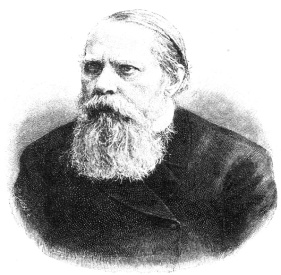 В чём своеобразие жанра «Истории одного города»?________________________________________________________________________________________________________________________________________________________________________________________________________________________________________________________________________________________________________________________________________________________________________________________________________________________________________________________________________________________________________________________________________________Что становится объектом сатиры в «Истории одного города»?______________________________________________________________________________________________________________________________________________________________________________________________________________________________________________________________________________________________________________________________________________________________________________________________________________________________________________________________________________Прочитать любую из данных сказок М. Е. Салтыкова-Щедрина («Дикий помещик», «Медведь на воеводстве», «Премудрый пескарь») и ответить на вопросы:Объяснить общий смысл художественного текста.На что направлена сатира в данной сказке?Что необычного в данной сказке?      ____________________________________________________________________________________________________________________________________________________________________________________________________________________________________________________________________________________________________________________________________________________________________________________________________________________________________________________________________________________________________________________________________________________________________________________________________________________________________________________________________________________________________________________________________________________________________________________________________________________________________________________________________________________________________________________По желанию нарисовать рисунок к любой понравившейся сказке М. Е. Салтыкова-Щедрина.Фёдор Михайлович Достоевский(1821 –1881)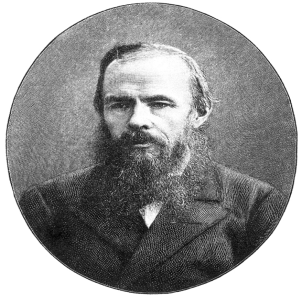 Прочитать ч. 1, гл. 1-7, ответить на вопросы:Каким вам видится Родион Раскольников?__________________________________________________________________________________________________________________________________________________________________________________________________________________________________________________________________________________________________________________________________________________________________________________________________________________________________________________________________________________________________________________________________________________________________________________________________________________________________Какую роль в жизни Родиона Раскольникова сыграли следующие эпизоды:             -    письмо от матери;встреча с пьяной девочкой:рассказ Мармеладова о своей дочери Соне;сон Раскольникова.________________________________________________________________________________________________________________________________________________________________________________________________________________________________________________________________________________________________________________________________________________________________________________________________________________________________________________________________________________________________________________________________________________________________________________________________________________________________________________________________________________________________________________________________________________________________________________________________________________________________________________________________________________________________________________________________________________________________________________________________________________________________________________________________________________________________________________________________________________________________________________________________________________________________________________________________________________________________________________________________________________________________________________________________________________________________________________________________________________________________________________________________________________________________________________________________________________________________________________________________________________________________________________________________________________________________________________________________________________________________________________________________________________________________________________________________________________________________________________________________________________________________________________________________________________________________________________________________________________________________________________________________________________________________________________________________________________________________________________________________________________________________________________________________________Прочитать ч. 3, гл. 5; ч. 4, гл. 4, 7, 8. Ответить на вопросы:- В чём состоит суть теории Раскольникова?__________________________________________________________________________________________________________________________________________________________________________________________________________________________________________________________________________________________________________________________________________________________________________________________________________________________________________________________________________________________________________________________________________________________________________________________________________________________________- К какому разряду относит себя главный герой?Прочитать ч. 4, гл. 2, 8. ответить на вопросы:-  Почему Раскольников признаётся в том, что он совершил преступление?________________________________________________________________________________________________________________________________________________________________________________________________________________________________________________________________________________________________________________________________________________________________________________________________________________________________________________________________________________________________________________________________________________________________      -   Раскаивается ли Раскольников в совершённом преступлении?____________________________________________________________________________________________________________________________________________________________________________________________________________________________________________________________________________________________________________________________________________________________________________________________________________________________________________________________________________________________________________________________________________________________________________________________________________________________________________________________________________________________________________________________________________________________________________Прочитать эпилог романа. Ответить на вопрос:     -  Изменило ли Раскольникова пребывание Сони на каторге? Если да, то как именно?________________________________________________________________________________________________________________________________________________________________________________________________________________________________________________________________________________________________________________________________________________________________________________________________________________________________________________________________________________________________________________________________________________________________5. Написать мини-сочинение «Тема падения и духовного возрождения человека в романе «Преступление и наказание».________________________________________________________________________________________________________________________________________________________________________________________________________________________________________________________________________________________________________________________________________________________________________________________________________________________________________________________________________________________________________________________________________________________________________________________________________________________________________________________________________________________________________________________________________________________________________________________________________________________________________________________________________________________________________________________________________________________________________________________________________________________________________________________________________________________________________________________________________________________________________________________________________________________________________________________________________________________________________________________________________________________________________________________________________________________________________________________________________________________________________________________________________________________________________________________________________________________________________________________________________________________________________________________________________________________________________________________________________________________________________________________________________________________________________________________________________________________________________________________________________________________________________________________________________________________________________________________________________________________________________________________________________________________________________________________________________________________________________________________________________________________________________________________________________________________________________________________________________________________________________________________________________________________________________________________________________________________________________________________________________________________________________________________________________________________________________________________________________________________________________________________________________________________________________________________________________________________________________________________________________________________________________________________________________________________________________________________________________________________________________________________________________________________________________________________________________________________________________________________________________________________________________________________________________________________________________________________________________________________________________________________________________________________________________________________________________________________________________________________________________________________________________________________________________________________________________________________________________________________________________________________________________________________________________________________________________________________________Лев Николаевич Толстой(1828 – 1910)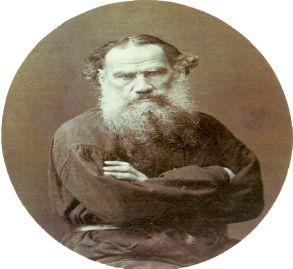 В чём состоит поиск истинного смысла жизни Пьером Безуховым?__________________________________________________________________________________________________________________________________________________________________________________________________________________________________________________________________________________________________________________________________________________________________________________________________________________________________________________________________________________________________________________________________________________________________________________________________________________________________________________________________________________________________________________________________________________________________________________________________________________________________________________________________________________________________________________________________________________________________________________________________________________________________________________________________________________________________________________________________________________________________________________________________________________________________________________________________________________________________________________________________________________________________________________________________________________________________________В чём состоит поиск истинного смысла жизни Андреем Болконским?__________________________________________________________________________________________________________________________________________________________________________________________________________________________________________________________________________________________________________________________________________________________________________________________________________________________________________________________________________________________________________________________________________________________________________________________________________________________________________________________________________________________________________________________________________________________________________________________________________________________________________________________________________________________________________________________________________________________________________________________________________________________________________________________________________________________________________________________________________________________________________________________________________________________________________________________________________________________________________________________________________________________________________________________________________________________________________________________________________________________________________________________________________________________________________________________________________________________________________________________________________________________________________________К чему пришла Наташа Ростова? Чего добилась в жизни?__________________________________________________________________________________________________________________________________________________________________________________________________________________________________________________________________________________________________________________________________________________________________________________________________________________________________________________________________________________________________________________________________________________________________________________________________________________________________________________________________________________________________________________________________________________________________________________________________________________________________________________________________________________________________________________________________________________________________________________________________________________________________________________________________________________________________________________________________________________________________________________________________________________________________________________________________________________________________________________________________________________________________________________________________________________________________________Как ведут себя Кутузов и Наполеон во время Бородинского сражения? (том 3, часть 2, главы 19-39)____________________________________________________________________________________________________________________________________________________________________________________________________________________________________________________________________________________________________________________________________________________________________________________________________________________________________________________________________________________________________________________________________________________________________________________________________________________________________________________________________________________________________________________________________________________________________________________________________________________________________________________________________________________________________________________________________________________________________________________________________________________________________________________________________________________________________________________________________________________________________________________________________________________________________________________________________________________________________________________________________________________________________________________________________________________________________________________________________________________________________________________________________________________________________________________________________________________________________________________________________________________________________________________________________________________________________________________________________________________________________________________________________________________________________________________________________________________________________________________________________________________________________________________________________________________________________________________________________________________________________________________________________________________________________________________________________________________________________________________________________________________________________________________________________________________________________________________________________________________________________________________________________________________________________________________________________________________________________________________________________________________________________________________________________________________________________________________________________________________________________________________________________________________Прочитать отрывок из романа Л. Н. Толстого «Война и мир». Объяснить смысл данного текста, роль его в произведении, чувства и мотивы поведения героя.Отрывок из романа Л. Н. Толстого «Война и мир»   Чиновник-француз в шарфе подошёл к правой стороне шеренги преступников и прочёл по-русски и по-французски приговор.   Потом две пары французов подошли к преступникам и взяли, по указанию офицера, двух острожных, стоявших с края. Острожные, подойдя к столбу, остановились и, пока принесли мешки, молча смотрели вокруг себя, как смотрит подбитый зверь на подходящего охотника. Один всё крестился, другой чесал спину, и делал губами движение, подобное улыбке. Солдаты, торопясь руками, стали завязывать им глаза, надевать мешки и привязывать к столбу.   Двенадцать человек стрелков с ружьями мерным, твёрдым шагом вышли из-за рядов и остановились в восьми шагах от столба. Пьер отвернулся, чтобы не видать того, что будет. Вдруг послышался треск и грохот, показавшиеся Пьеру громче самых страшных ударов грома, и он оглянулся. Был дым, и французы с бледными лицами и дрожащими руками что-то делали у ямы. Повели других двух. Так же, такими же глазами и эти двое смотрели на всех, тщётно, одними глазами, молча, прося защиты и, видимо, не понимая и не веря тому, что будет. Они не могли верить, потому что они знали, что такое была для них жизнь, и потому не понимали и не верили, чтобы можно было отнять её.    Пьер хотел не смотреть и опять отвернулся; но опять как будто ужасный взрыв поразил его слух, и вместе с этими звуками он увидал дым, чью-то кровь и бледные испуганные лица французов, опять что-то делавших у столба, дрожащими руками толкая друг друга. Пьер, тяжело дыша, оглядывался вокруг себя, как будто спрашивая: что это такое? Тот же вопрос был и во всех взглядах, которые встречались со взглядом Пьера.   На всех лицах русских, на лицах французских солдат, офицеров, всех без исключения, он читал такой же испуг, ужас и борьбу, какие были в его сердце. «Да кто же это делает наконец? Они все страдают так же, как и я. Кто же? Кто же?» - на секунду блеснуло в душе Пьера.  ________________________________________________________________________________________________________________________________________________________________________________________________________________________________________________________________________________________________________________________________________________________________________________________________________________________________________________________________________________________________________________________________________________________________________________________________________________________________________________________________________________________________________________________________________________________________________________________________________________________________________________________________________________________________________________________________________________________________________________________________________________________________________________________________________________________________________________________________________________________________________________________________________________________________________________________________________________________________________________________________________________________________________________________________________________________________________________________________________________________________________________________________________________________________________________________________________________________________________________________________________________________________________________________________________________________________________________________________________________________________________________________________________________________________________________________________________________________________________________________________________________________________________________________________________________________________________________________________________________________________________________________________________________________________________________________________________________________________________________________________________________________________________________________________________________________________________________________________________________________________________________________________________________________________________________________________________________________________________________________________________________________________________________________________________________________________________________________________________________________________________________________________________________________________________________________________________________________________________________________________________________________Антон Павлович Чехов(1860 – 1904)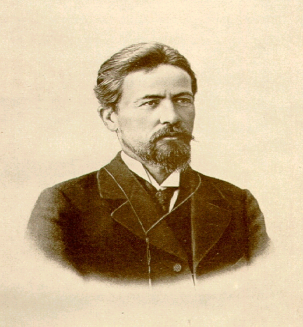 В чём своеобразие раннего творчества А. П. Чехова?________________________________________________________________________________________________________________________________________________________________________________________________________________________________________________________________________________________________________________________________________________________________________________________________________________________________________________________________________________________________________________________________________________________________________________________________________________________________________________________________Прочитать любой рассказ  А. П. Чехова. Объяснить общий смысл произведения, мотивы поведения героев, чувства персонажей, определить роль художественных средств изобразительности.____________________________________________________________________________________________________________________________________________________________________________________________________________________________________________________________________________________________________________________________________________________________________________________________________________________________________________________________________________________________________________________________________________________________________________________________________________________________________________________________________________________________________________________________________________________________________________________________________________________________________________________________________________________________________________________________________________________________________________________________________________________________________________________________________________________________________________________________________________________________________________________________________________________________________________________________________________________________________________________________________________________________________________________________________________________________________________________________________________________________________________________________________________________________________________________________________________________________________________________________________________________________________________________________________________________________________________________________________________________________________________________________________________________________________________________________________________________________________________________________________________________________________________________________________________________________________________________________________________________________________________________________________________________________________________________________________________________________________________________________________________________________________________________________________________________________________________________________________________________________________________________________________________________________________________________________________________________________________________________________________________________________________________________________________________________________________________________________________________________________________________________________________________________________________________________________________________________________________________________________________________________________________________________________________________________________________________________________________________________________________________________________________________________________________________________________________________________________________________________________________________________________________________________________________________________________________________________________________________________________________________________________________________________________________________________________________________________________________________________________________________________________________________________________________________________________________________________________________________________________________________________________________________________________________________________________________________________________________________________________________________________________________________________________________________________________________________________________________________________________________________________________________________________________________________________________________________________________________________________________________________________________________________________________________________________________________________________________________________________________________________________________________________________________________________________________________________________________________________________________________________________________________________________________________________________________________________________________________________Пьеса «Вишнёвый сад»Прочитать пьесу «Вишнёвый сад» и ответить на вопросы:Как автор определил жанр «Вишнёвого сада»?__________________________________________________________________________________________________________________________________________________________________________________________________________________________________________________________________________________________________________________________________________________________________________________________________________________________________________________________________________________________________________________________________________________________________________________________________________________________________Кто виновен в гибели вишнёвого сада?_______________________________________________________________________________________________________________________________________________________________________________________________________________________________________________________________________________________________________________________________________________________________________________________________________________________________________________________________________________________________________________________________________________________________________________________________________________________________________________________________________________________________Как вы думаете, что является кульминацией сюжета в пьесе?__________________________________________________________________________________________________________________________________________________________________________________________________________________________________________________________________________________________________________________________________________________________________________________________________________________________________________________________________________________________________________________________________________________________________________________________________________________________________Написать фамилию героя пьесы, которого прозвали «двадцать два несчастья»__________________________________________________________________________________________________________________________Написать фамилию героя пьесы, которого называли «вечный студент»__________________________________________________________________________________________________________________________ГЛОССАРИЙАллегория (от греч. allos – иной и agoreuo – говорю) – изображение отвлечённого понятия или явления через конкретный образ. Так, в баснях под видом животных аллегорически изображаются определённые лица или социальные явления.Анафора (от греч. аnaphora – вынесение вверх) – повтор созвучий или одинаковых слов в начале стихотворной строки или прозаической фразы.                                      Как ни гнетёт рука судьбины,                                      Как ни томит людей обман,                                      Как ни браздят лицо морщины…                                               (Тютчев Ф. И. «Весна».)Антитеза (от греч. antithesis – противоречие, противоположение) – противопоставление. Говоря о несходстве Онегина и Ленского, А. Пушкин прибегает к резкой антитезе:                                      Они сошлись: волна и камень,                                      Стихи и проза, лёд и пламень                                      Не столь различны меж собой.                                                       («Евгений Онегин».)Водевиль (от франц. vaudeville) – вид комедии – лёгкая развлекательная пьеса бытового содержания, основанная на занимательной интриге и сочетающая остроумный диалог с музыкой и танцами, весёлыми песенками-куплетами.Гипербола (от греч.  hyperbole – преувеличение) – средство художественного изображения, основанное на преувеличении. Часто гипербола встречается в пословицах, поговорках и изречениях (например, «море по колено», «слёзы текут ручьём»). Или:                                      И чего это барышни некоторые                                      дрожат, пугливо поворачивают                                      глаза громадные, как прожекторы?                                               (В. Маяковский. «Я и Наполеон».)Градация (от лат. gradatio – постепенность) – стилистическое средство, позволяющее воссоздать события и действия, мысли и чувства в процессе, в развитии (от малого к большому – прямая градация, от большого к малому – обратная градация).                                     Завыл, запел, взлетел под небо камень,                                     И заволокся дымом весь карьер.                                                                              (Н. Заболоцкий)Гротеск (от франц. grotesque, от итал. grotesko) – в литературе и искусстве одна из разновидностей комического, сочетающая в фантастической форме ужасное и смешное, безобразное и возвышенное. Как форма комического гротеск отличается от юмора, иронии, сатиры тем, что в нём смешное и забавное неотделимы от страшного, зловещего. Как правило, такие образы несут в себе трагический смысл (гротескны в своей основе такие произведения, как «Нос» Н. Гоголя, «История одного города» М. Салтыкова-Щедрина, «Баня» и «Клоп» В. Маяковского).Драма (от греч. drama – действие). – 1. Род литературы, один из трёх наряду с эпосом и лирикой. Основу драмы, как на это указывает изначальный смысл слова, составляет действие. Налицо объективное изобюражение жизни – через события, поступки, столкновение героев, борьбу, т.е. через явления, составляющие внешний мир. 2. Драма в узком смысле слова – это пьеса с острым конфликтом, который, в отличие от трагического, не столь возвышен, более приземлён, обычен и так или иначе разрешим (к жанру драма принадлежат произведения М. Лермонтова «Маскарад», А. Островского «Гроза», «Без вины виноватые», А. Чехова «Чайка», «Три сестры» и др.).Завязка – начальный момент в развитии событий, изображённых в художественном произведении. Завязка может быть подготовлена экспозицией («Гроза» А. Островского) или открывать действие сразу («Пиковая дама» А. Пушкина). Она может оказаться в середине или в конце развития действия («Мёртвые души» Н. Гоголя). В многосюжетных произведениях возможно несколько завязок («Герой нашего времени» М. Лермонтова).Идея произведения – основной принципиальный смысл произведения, выступающий через всё единство его образовИнверсия (от лат. inversio – перестановка) – нарушение последовательности речи, придающее фразе новый выразительный оттенок , например:                          «…где глаз людей обрывается куцый…»                                                                            (В. Маяковский)Комедия (от греч. komos – весёлая толпа и oide – песнь) – один из основных видов драмы, изображающий такие жизненные положения и характеры, которые вызывают смех. Комедия как особая форма комического в литературе наиболее точно улавливает и передаёт его важнейшие оттенки – юмор, иронию, сарказм, сатиру (Н. Гоголь «Ревизор», А. Грибоедов «Горе от ума», Шекспир «Двенадцатая ночь» и др.).Композиция (от лат. compositio – составление, соединение, связь) – построение, расположение и взаимосвязь всех частей, образов, эпизодов, сцен произведения. Продумывая композицию, писатель стремится к тому, чтобы читатель поверил в правду художественного изображения и с наибольшей глубиной воспринял внушаемые ему мысли и чувства. При этом писатель исходил из своего понимания действительности и законов и принципов художественного творчества данной эпохи.Конфликт (от лат. conflicktus – столкновение) – противоборство, столкновение, в литературном произведении воплощенное в сюжете. Художник не просто переносит в своё произведение различные жизненные противоречия и столкновения, борьбу, он преломляет их в событиях, судьбах персонажей, созданных им самим.Кульминация (от лат. culmen – вершина) – высшее напряжение действия в художественном произведении. Особенно острой кульминация бывает в драматических произведениях (в «Горе от ума» - это сцена, когда Чацкий объявлен сумасшедшим). Кульминация нередко сливается с развязкой. В сложных многосюжетных произведениях возможно несколько кульминационных сцен. Кульминация играет существенную роль в раскрытии характеров действующих лиц и в развёртывании художественного конфликта.Лейтмотив (от нем. leitmotiv – ведущий мотив) – господствующее настроение, образ, иногда художественно выразительная деталь, повторяющаяся в произведении. В стихотворении И. Тургенева «Как хороши, как свежи были розы…» лейтмотив – это заглавие произведения. Эти слова повторяются несколько раз.Литота (от греч. litotes – простота) – художественное преуменьшение («Мальчик с пальчик»).Метонимия (от греч. metonomadzo – переименовывать) – вид тропа, в котором явление или предмет обозначается с помощью других слов и понятий. При этом сохраняются сближающие эти явления признаки или связи. Например, у В. Маяковского – «стальной оратор, дремлющий в кобуре» означает метонимическое изображение револьвера.Оксюморон (от греч. oxymoron – букв.: остроумно-глупое) – стилистическая фигура, соединение противоположных или контрастных по смыслу слов: «Оптимистическая трагедия» (В. Вишневский), «Пышное природы увяданье» (А.Пушкин).Постоянный эпитет – устойчивое в фольклоре образно-поэтическое определение предмета или явления, выраженное преимущественно прилагательными, например: поле «чистое», «Зелёные» луга, «добрый» молодец и пр.Развязка – заключительный момент в развитии действия художественного произведения. Она как бы добавляет последние штрихи к характерам действующих лиц (смерть Базарова в «Отцах и детях» И. Тургенева).Синекдоха (от греч. synecdoche) – один из тропов, разновидность метонимии, перенесение значения одного слова на другое на основе замены количественных отношений: часть вместо целого, единственное число вместо множественного:                               «…И раб судьбу благословил…»                                                          («Евгений Онегин»)Сравнение – форма поэтической речи, основанная на сопоставлении одного явления или предмета с другим, например:                             Я помню чудное мгновенье;                             Передо мной явилась ты,                             Как мимолётное виденье,                             Как гений чистой красоты.                                            («К***» А. Пушкин.)Сюжет (от франц. sujet – предмет) – система событий в художественном произведении, раскрывающая характеры действующих лиц и отношения писателя к изображаемым жизненным явлениям. Лирические произведения развёрнутого сюжета не имеют.Утопия – вымышленная картина идеального жизненного устройства.Эзопов язык – вынужденное иносказание, художественная речь, насыщенная недомолвками и ироническими намёками. Эзопов язык вынуждены были – в обиход – часто применять в своих публицистических и художественных произведениях многие русские писатели XIX века (М. Салтыков – Щедрин «Сказки», «История одного города» и др.).Эпитет (от греч. epitheton – приложение) – определение, придающее выражению образность и эмоциональность, подчёркивающее один из признаков предмета или одно из впечатлений о предмете:                                   Отговорила роща золотая                                   Берёзовым весёлым языком…                                                         (С. Есенин.)Действие, явлениеДействующие лицаОбраз жизни и нравы калиновцев (узнаём из реплик героев)Характеристики        Обломов              ШтольцВнешний видВозрастВоспитаниеПоведение в обществеОтношение к родителямХарактерОбраз жизниГеройХарактеристикиВыписки из произведенияБазаровВнешностьБазаровПроисхождениеБазаровОбразованиеБазаровХарактерБазаровРечь, манера говоритьБазаровОтношение к окружающим       Дата        События в жизни и творчестве поэта